     КАРАР                                                                       ПОСТАНОВЛЕНИЕ    07.04.2017 й.                                № 13                                 07.04.2017 г.О проведении весенних экологических субботников по очистке, благоустройству и озеленению и санитарному содержанию территории сельского поселения Уршакбашкарамалинский сельсовет муниципального района Миякинский район Республики Башкортостан в 2017 году.     Во исполнение распоряжения Правительства Республики Башкортостан  № 168-р от 13.03.2014 года, Постановления главы администрации муниципального района Миякинский район Республики Башкортостан № 341 от 05.04.2017 года, в целях улучшения санитарно- экологической обстановки на территории сельского поселения       ПОСТАНОВЛЯЮ:Провести с 08 апреля по 13 мая 2016 года экологические субботники по очистке, благоустройству и озеленению улиц территории сельского поселения, предприятий, учреждении и организации.Рекомендовать руководителям учреждении всех форм собственности, руководителям хозяйств обеспечить проведение экологических субботников по очистке , благоустройству и озеленению дворов, улиц, дорог, садов,  территории ,закрепленных за учреждениями.Утвердить план мероприятий по проведению весенних экологических субботников по очистке, благоустройству и озеленению территорий сельского поселения и санитарному содержанию в 2017 году.Управляющий делами администрации сельского поселения Муратшиной Л.М. предоставить информацию о работах, выполненных в рамках проведения экологических субботниках, еженедельно в пятницу в отдел архитектуры, строительства и ЖКХ администрации муниципального района Миякинский район РБ, и копию в Туймазинское ТУ Минэкологии Республики БашкортостанКонтроль за исполнением данного постановления  оставляю за собой.Глава сельского поселенияУршакбашкарамалинский сельсовет                                Ф.Ф.БакировПриложение №1К постановлению главы сельского поселенияУршакбашкарамалинский сельсоветМуниципального района Миякинский район РБот «07» апреля 2017 г. №13Планмероприятий по проведению весенних экологических субботников по очистке, благоустройству и озеленению территорий населенных пунктов района и санитарному содержанию в 2017 годуУправляющий делами                                                             Л.М. МуратшинаБашkортостан РеспубликаhыМиәкә районымуниципаль районыныңӨршәкбаш-Карамалыауыл советы ауыл биләмәhехакимиәте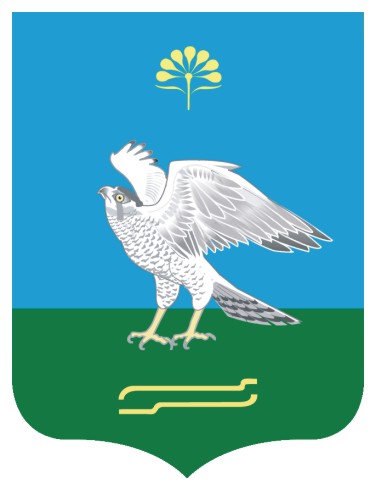 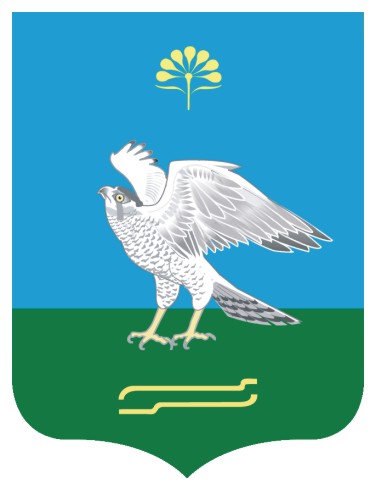 Администрациясельского поселенияУршакбашкарамалинскийсельсовет муниципальногорайон Миякинский районРеспублика Башкортостан№п/пНаименование мероприятияСрок исполненияОтветственный исполнитель1Руководителям предприятий, организаций и учреждений рекомендовать принять конкретные меры по санитарной очистке, озеленению и благоустройству территории своих предприятий, организаций, учебных заведений.весь периодРуководители предприятий, организаций и учреждений2Руководителям предприятий торговли, розничной торговли на открытых площадках населенных пунктов независимо от форм собственности рекомендовать обеспечить еженедельную уборку территории на расстоянии не менее 15 метров от них по периметру.весь периодАдминистрация СП, руководители предприятий3Провести работы по озеленению и уборке территорий обелисков, памятников, посвященных событиям Великой Отечественной войныапрель-майАдминистрация СП, работники СДК, зав.музея СОШ 4«Источник жизни» по благоустройству родников на территории сельского поселения при участии населения, общественных организацийвесь периодАдминистрация СП5Расчистка русел рек на территории сельского поселениявесь периодАдминистрация СП, руководители предприятий, учреждений и организаций6Руководителям сельхозпредприятий организовать вывоз органических удобрений из ферм, в летнее-осенний периоды производить санитарную очистку вокруг ферм, зданий и сооруженийвесь периодООО «Уршакбаш», КФХ «Янтурина»7Участие в районной акции «Праздник древонасаждения» с организацией массовых посадок зеленых насаждений на территории сельского поселения при участии населения, общественных организацийапрель-майАдминистрация СП, руководители предприятий и организаций, учреждений8Выполнить работы по посадке деревьев, кустарников, установке цветочных форм, оформлению цветников на значимых объектах сельского поселенияапрель-майАдминистрация СП, руководители предприятий и организаций, учреждений9Провести рейды по выявлению несанкционированных свалок и пресечению нарушений нормативных правовых актоввесь периодАдминистрация СП10Проводить уборку территории ЛПХ, весь периодАдминистрация СП11Подвести итоги проведения экологических субботников по очистке, благоустройству и озеленению улиц, дворов, дорог, территорий, закрепленных предприятий, организаций и учреждений22 мая 2016Администрация СП